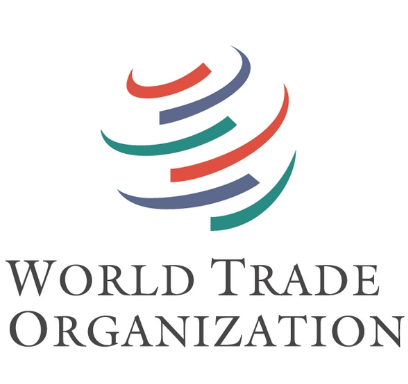 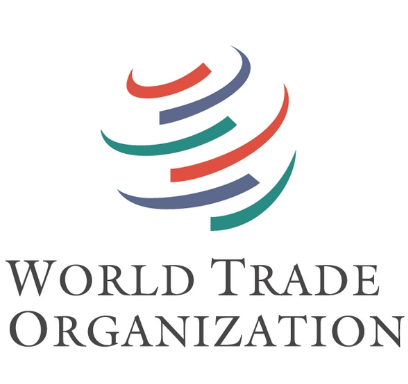 How does the WTO work?The WTO currently has 164 members. It is run by a secretariat (department) of over 600 people in Geneva, Switzerland. The Director General is the head of the organisation. All major decisions about trade rules are made by the government ministers from the member countries at Ministerial Conferences, who meet at least every two years.Decisions are normally taken by consensus. Gaining consensus among 164 countries is difficult. Some negotiations that started in a meeting in Doha in 2001 have still not come to an agreement. As a result, it has been suggested that the WTO system of decision making needs to be changed. How are countries impacted by the WTO?The WTO encourages trade liberalisation, the removal of barriers (such as import quotas and tariffs) that restrict the importation and exportation of goods and services between countries. This favours wealthy countries. For example Ireland’s agriculture industry is protected. However, for small farmers in Southern countries, the opening of trade markets has made it more difficult to earn a livelihood through farming. Poor countries are often forced to specialise in commodity production, such as growing coffee or tea. The commodities are sent to richer countries to be developed and sold, therefore the richer country makes the profit. WTO rules can be enforced through sanctions (penalties for breaking rules).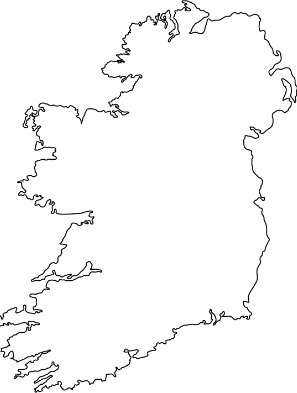 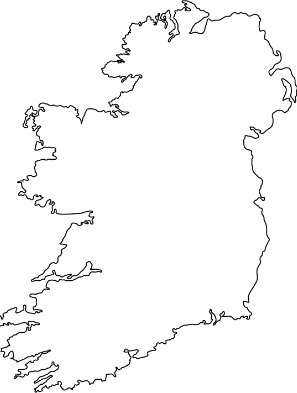 